Prompts for Core CompetenciesCommunication 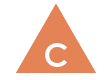 How do you share information with others? Describe some ways you have collaborated with others.How do we communicate effectively? (Looks like, sounds like, feels like).How do you show you are an active listener?What is my role in group work and how do I connect and engage with others?What is your strength in group work?What role is easy for you?  What role is hard for you?How do I acquire/interpret or present information.  (focus on one at a time)What is the purpose of collaboration?Think of a time you presented to others – what worked well?  What was important to do?3 stars and a wishThink of a metaphor that shows who you are as a listener, learner, communicatorWhat could you do differently?Knowing what you know now about….what would you do differently?How did you work with others to develop ideas…to create solutions?In what ways did your listening contribute to the groups understanding?What do you do when you disagree?What strategies do you use to generate ideas?What are some strategies you use to present information clearly & in an organized way?How do you use the language of discipline to articulate your learning?What are some ways you can show your learning?Give an example of when you shared information that made your group “smarter”Tell a time when you disagreed and let them know in a respectful manner.What kind of feedback helps you learn?Tell a time you used feedback to improve your learning.What does effective group work look like?What strategies do you use to help you present information in an organized manner?Critical Thinking  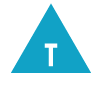 Tell about a time when you had to try more than one strategy to solve a problem.What strategy do you use to analyze ideas?Can you give an example of…?Why do you think…?How do you solve….?Can you explain…?Can you elaborate on the reason…?Tell me about a time you used multiple sources to get information?  How did you decide if they were real/true/accurate?Analyzing: bring in thinking operation compare and contrast.  How are the ideas similar or different?Process:  The doing – how did you get your “idea”, “solution”?What did you see, hear, do to get there?Critique:  How do you know you were successful?  List three words and then describe/brainstorm all of the evidence behind the words.Evidence:  Needs to be broken down for students.Connections…Reliability…Examples of…When/describe a time when you changed your mind and why?Describe a time when you used questions to better understand…What were you thinking and why?Describe a time when you used reasoning and new information to make a decision?Describe something that didn’t work and what you did differently?What do you think happened when…?How did you incorporate other people’s ideas/perspectives?Why was this activity so hard?  How has your thinking changed? Why?What do you think and how do you know?What conclusion have you come to?How plausible is….?What evidence do you see….?How did you arrive at your conclusion and where else could you have gone w/it?To what degree..?What are you missing?What questions do you still have?How could this be improved?What didn’t work and why?What’s next?How is it going and where to next?Can you apply this in another context?What choices did you make?Creative ThinkingWhere do your new ideas come from?What do you do with your new ideas?Describe a time when you helped build upon the ideas of others.Describe the environment that works best for you when creating ideas.Describe a time when your ideas took a long time to develop.Developing ideasTell me about and idea in…..How have you used other people’s ideas to support your thinking?NoveltyWhat personal strategies do you use to generate ideas?How do come up with stuff?What inspires you?Personal Awareness and Responsibility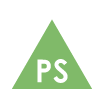 What treasures or gifts do you bring to our class?When I am having trouble with something I…..What storybook characters remind you of yourself?What do you need so that you can contribute to our class discussions?When I get upset, I….I know I am good at this because….I keep myself healthy by….These events, 			, helped me to grow by….What do I enjoy doing?What am I good at?What strategies do I use when…What gives me joy?What helps you to focus?When I am struggling I….What strategies do I use to persevere?How do you see yourself?Tell me about your relationships?  (in class/your family/community)How do you make choices?Give me an example of personal strength ( academic or personal)I celebrate my efforts and accomplishments by…How do I take ownership of feelings and emotions?I make healthy choices that positively affect me.How do I create my own learning goals and evaluate how I’m doing?Social Responsibility Talk about a time you made sure everyone was included.Share something about your communityShare a time when you used kind questions to learn more about a curiosity you have.What does fair look like and how do you make that happen?I use kind words and actions to encourage and/or help others.I work cooperatively with others in any situation.I encourage others to understand the importance of community and/or world events and how they relate to us.I look for ways to help make the lives of others better and I take action.I plan ways to take care of the environment and I encourage others to join me.Positive Personal and Cultural Identity What makes you unique?Tell me about your learning strengths?How do you learn best?Who are you?  I am….What makes you sing?What is most important to you?How do you make good decisions?What influences your decisions?